INDOOR AIR QUALITY ASSESSMENTBerkshire Community CollegeHawthorne Hall1350 West StreetPittsfield, MA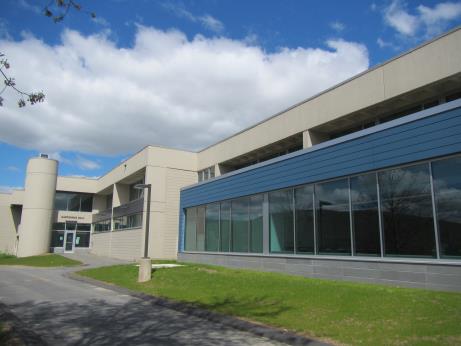 Prepared by:Massachusetts Department of Public HealthBureau of Environmental HealthIndoor Air Quality ProgramAugust 2017Background/IntroductionMethodsPlease refer to the IAQ Manual and appendices for methods, sampling procedures, and interpretation of results (MDPH, 2015).Results and DiscussionThe following is a summary of indoor air testing results (Table 1).Carbon dioxide measurements were below the MDPH recommended level of 800 parts per million (ppm) in all areas surveyed indicating adequate fresh air exchange at the time of assessment.Temperature was within the MDPH recommended range of 70°F to 78°F in all areas visited.Relative humidity was below the MDPH recommended range of 40% to 60% in all areas assessed.Carbon monoxide levels were non-detectable (ND) in all areas tested.Particulate matter (PM2.5) concentrations measured were below the National Ambient Air Quality (NAAQS) level of 35 μg/m3 in all occupied areas surveyed.Total volatile organic compound (TVOC) levels were ND in all areas tested.VentilationFresh air ventilation is provided to HH by air handling units (AHU) which are located on the roof. The ventilation system utilizes a desiccant wheel, which recovers heat/energy from the exhausted air stream and transfers this energy to the incoming fresh air. It was reported by BCC facilities staff that the system does not direct bathroom or kitchen exhaust vents to the desiccant wheel. Restroom and kitchen vents eject these waste streams directly outside of the building as recommended by MDPH.Space heating is supplemented by fan coil units (FCU) controlled by thermostats. These FCUs heat/cool the space on demand but the ventilation supplied by the AHUs is on continuously as recommended by MDPH.Properly functioning supply and exhaust ventilation are important to dilute and remove many commonly-found indoor air pollutants. As mentioned above, all occupied areas tested appeared to have excellent air exchange.Microbial/Moisture ConcernsHH has recently undergone an extensive renovation including new roofing, AHUs, carpet tile/flooring and interior furnishings. BEH did not observe any signs of water intrusion or any musty odors while performing this assessment.Most areas are equipped with air conditioning from the AHUs. It is important to educate occupants to refrain from opening windows during the cooling season to avoid condensation on porous building materials.BEH staff noted some exterior areas with bird nests around the BCC campus. Birds and bird wastes can be sources of allergens and microbial contamination. Birds/nesting materials in close proximity to air intakes or openable windows/doors should be removed to avoid entrainment of these allergens/irritants.Other ConcernsOther conditions that can affect IAQ were observed during the assessment. Exposure to low levels of total volatile organic compounds (TVOCs) may produce eye, nose, throat, and/or respiratory irritation in some sensitive individuals. To determine if VOCs were present, BEH/IAQ staff used a photo ionization detector (PID) to measure TVOCs. No measurable TVOCs were detected at the time of the assessment. BEH/IAQ staff noted hand sanitizers, cleaners/wipes and air deodorizers in use within the building (Pictures 1 and 2). All of these products have the potential to be irritants to the eyes, nose, throat, and respiratory system of sensitive individuals. MDPH typically recommends limiting the use of these items to avoid irritant effects on occupants.Construction activities were being performed outside of HH to connect it to Melville Hall at the time of this assessment (Picture 3). BCC staff should ensure that contractors continue to follow the MDPH guideline “Methods Used to Reduce/Prevent Exposure to Construction/Renovation Generated Pollutants in Occupied Buildings” (MDPH, 2006).Some areas were noted to have boxes on the floor (Picture 4). Porous items such as cardboard, paper, clothing, etc. should be stored off of the ground especially on ground floor areas (on slab). This will decrease the likelihood of the items accumulating moisture due to condensation.Some FCUs were noted to be dusty (Picture 5). FCUs should be cleaned regularly with a high efficiency particulate arrestance (HEPA) vacuum and wet-wiped to avoid aerosolizing accumulated dust/debris.Many rooms have dry erase boards and materials (Picture 6). It is important to continue to avoid accumulations of dry erase residue in the trays. This residue may have irritant effects when aerosolized.Although relative humidity was measured to be close to the MDPH guidelines during this assessment, it is very common to have extremely low relative humidity during the heating season in the Northeast. This can cause irritation of the eyes, nose and respiratory tract.Conclusions/RecommendationsIn view of the findings at the time of the assessment, the following is recommended:Continue to follow MDPH guidelines (MDPH, 2006) concerning renovations while building is occupied.Continue to perform regular HEPA vacuuming and wet-wiping of surfaces to reduce the risk of aerosolized dust/debris from construction activities. This should include regular FCU cleaning.Any birds/nesting materials in close proximity to air intakes or openable windows/doors should be removed to avoid entrainment of these allergens/irritants.Educate occupants to refrain from opening windows during the cooling season (while AC is operating) to avoid condensation on porous building materials.Eliminate the use of scented items, including air deodorizing sprays, reed diffusers and scented cleaners to prevent respiratory irritation. Consider adopting a “fragrance-free” policy campus-wide.Reduce the use of or eliminate products containing VOC’s in the building (harsh cleaners/wipes, hand sanitizers, etc.).Continue to keep dry erase board trays free from debris to avoid irritant effects.Porous items such as cardboard, paper, clothing, etc. should be stored off of the ground especially on ground floor areas (on slab) to decrease the likelihood of these items accumulating moisture due to condensation.For buildings in New England, periods of low relative humidity during the winter are unavoidable. Therefore, scrupulous cleaning practices should be adopted to minimize common indoor air contaminants whose irritant effects can be enhanced when the relative humidity is low. To control for dusts, use of a HEPA filter equipped vacuum cleaner in conjunction with wet wiping of all surfaces is recommended. Avoid the use of feather dusters. Drinking water during the day can help ease some symptoms associated with a dry environment (throat and sinus irritations).Consider adopting the US EPA (2000) document, “Tools for Schools”, as an instrument for maintaining a good IAQ environment in the building. This document is available at: http://www.epa.gov/iaq/schools/index.html.Refer to resource manual and other related IAQ documents located on the MDPH’s website for further building-wide evaluations and advice on maintaining public buildings. These documents are available at: http://mass.gov/dph/iaq.ReferencesMDPH. 2006. Massachusetts Department of Public Health. “Methods Used to Reduce/Prevent Exposure to Construction/Renovation Generated Pollutants in Occupied Buildings”. Available at: http://www.mass.gov/eohhs/docs/dph/environmental/iaq/appendices/renovation.pdfMDPH. 2015. Massachusetts Department of Public Health. Indoor Air Quality Manual: Chapters I-III. Available at: http://www.mass.gov/eohhs/gov/departments/dph/programs/environmental-health/exposure-topics/iaq/iaq-manual/.US EPA. 2000. Tools for Schools. Office of Air and Radiation, Office of Radiation and Indoor Air, Indoor Environments Division (6609J). EPA 402-K-95-001, Second Edition. https://www.epa.gov/iaq-schools.Picture 1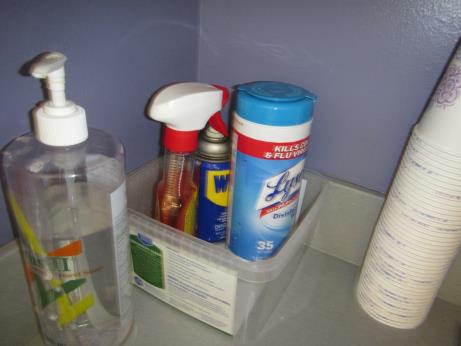 Assorted cleaners/wipesPicture 2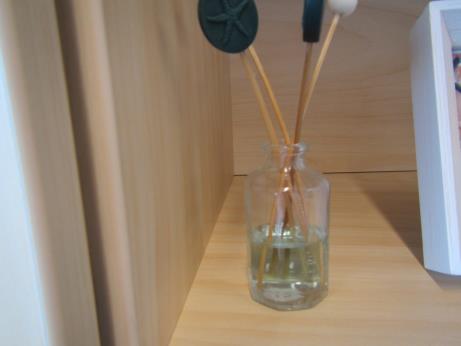 Reed diffuser air deodorizer in office area Picture 3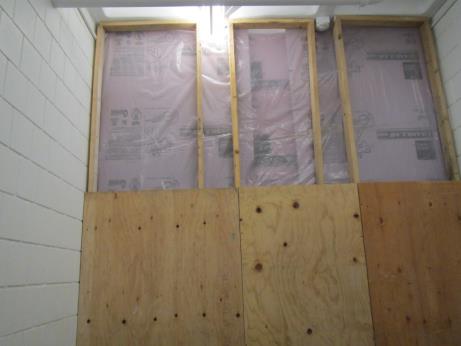 Barrier separating occupied area from active constructionPicture 4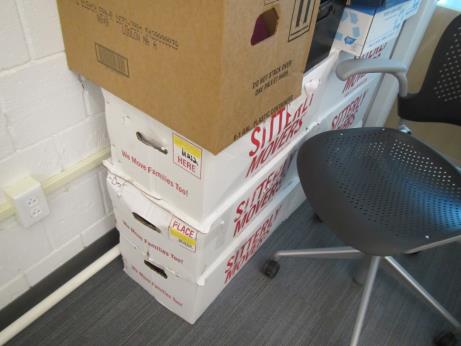 Boxes of items stored directly on the floorPicture 5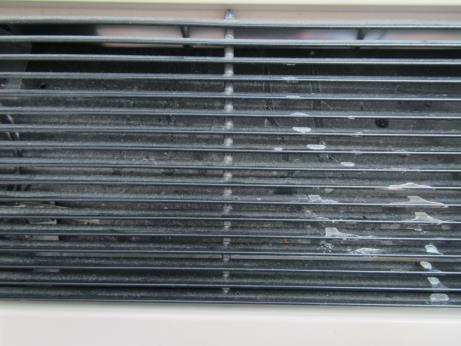 Fan coil unit (FCU) showing accumulated dustPicture 6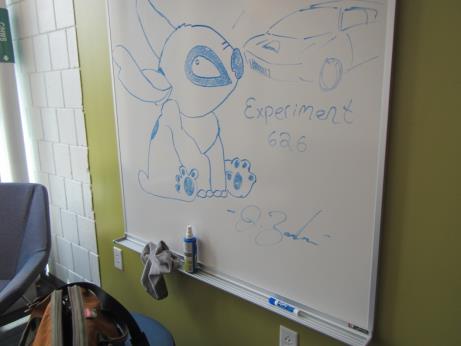 Dry erase materials (DEM)Building:Hawthorne Hall (HH)Address:1350 West Street, Pittsfield, MAAssessment Requested by:David Moran, Director of Facilities, Berkshire Community College (BCC)Reason for Request:General indoor air quality (IAQ) Date of Assessment:May 12, 2017Massachusetts Department of Public Health/Bureau of Environmental Health (MDPH/BEH) Staff Conducting Assessment:Jason Dustin Environmental Analyst/Inspector IAQ ProgramDate of Building Construction: 1970’sBuilding Description:Two-level concrete building consisting of classrooms, science rooms, and office space.Building Population:HH has approximately 26 employees with members of the student body visiting on a daily basis (~300-400).Windows:OpenableLocationCarbonDioxide(ppm)Carbon Monoxide(ppm)Temp(°F)RelativeHumidity(%)PM2.5(µg/m3)TVOCs(ppm)Occupantsin RoomWindowsOpenableVentilationVentilationVentilationRemarksLocationCarbonDioxide(ppm)Carbon Monoxide(ppm)Temp(°F)RelativeHumidity(%)PM2.5(µg/m3)TVOCs(ppm)Occupantsin RoomWindowsOpenableIntakeExhaustExhaustRemarksBackground311ND64358ND-----Clear, light wind1st floor hall450ND72327ND2NYYYDEMH105449ND72324ND3NYYYDEMH201 faculty work space718ND72328ND3YYYYPhotocopier, kitchen, carpetH202588ND72316ND2NYYYDEM, carpet, boxes on floorH203488ND72315ND3NYYYSinks, biology equipment, DEMLab supply478ND72335ND2NYYYChemical hood, lab chemicals, eye shower, exhaust connected to return?H205426ND72315ND3NYYYSinks, anatomy propsH225541ND72324ND3NYYNPlantH228418ND72313ND2NYYNCarpet, floor supply ventH209339ND71302ND3NYYYTile floorH108558ND72344ND3NYYYDEMH104571ND71335ND3NYYYCarpet, DEMH103531ND71326ND6NYYYDEM, carpetH102379ND71314ND2NYYYDEM, carpetH233440ND72313ND0NYYNAir freshener (reed diffuser), carpet, hand sanitizer w/fragranceH235467ND72312ND1NYY NDEM, carpetH210340ND71314ND3NYYYPatient simulator mannequinsH211437ND71314ND3NYYYPatient simulator mannequins, maternity ward setup, hand sanitizer